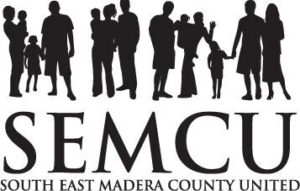 SEMCU FoundationMEETING MINUTESMonday, April 18th, 2022, 6:00PMRanchos Pizza Factory37184 Ave 12, Madera, CAAttendanceBoard Members			Sarbjit Johal				Al Solis				Igal Treibatch				Scott Silva						Verlaine Elinburg				Jacklynn KouzougianJeff Evers					Dov AdlerJeff McGrathThis meeting was held via teleconferenceCall to Order – the meeting was called to order at 6:07pm by Igal Treibatch.Previous Meeting Minutes from February 21st, 2022Corrections, Approval or Disposition Jeff McGrath motioned to approve the minutes.Sarbjit Johal seconded the motion.All were in favor of approval.Public CommentsThere were no public commentsOfficer ReportsIgal Treibatch, PresidentIgal discussed that he will be allowing all political campaigners to place signs on the farms that he is involved with. Jeff McGrath, Treasurer - Monthly Financial Report Jeff paid $600 to Ranchos Independent. The SEMCU account has a remaining balance of $2,551.00. SEMCU received a letter from the IRS stating they had not received the 2020 tax returns. Jeff is following up to correct this.No Board CommentsDiscussion Items RWMG Report from Al Solis – March 28th MeetingThere were 31 in attendance and the meeting was held on zoom.A motion to approve meeting resolution no. 2022-03 was made by Jason R; Gretchen H second; all voted; Motion passed unanimously.Items of interest were mentioned by Jacob R - The State Water Resources Control Board has opened a County-wide and Regional Funding Solicitation for counties or eligible partner entities to receive funding to implement county-wide or regional programs that address drought-related and/or contamination issues for state small water systems and domestic wells serving disadvantaged communities and low income households.Igal asked for follow up information on this item of interest.RWMG Report continues - The 11th International Symposium on Managed Aquifer Recharge is taking place April 11th – 15th.Financial Report/Warrant ApprovalsProposition 1 Disadvantaged Community Involvement FundingChowchilla Nitrate Control ProgramProposition 1 IRWM Implementation FundingDomestic Wells – Prop 68 FundingNRCS Cost-Share Pilot Program for Recharge ProjectsDrought Working Group2022 IRWM Implementation Grant Prop 1 Round 2 FundingIRWM Project List – 2022 Call for ProjectsNext Meeting Time – Monday, May 23, 2022 - 1:30 pm to 3:30 pmGrant ReportsNo grant reports at this time. Upcoming EventsVerlaine mentioned the Golden valley Chamber of Commerce has the Flatlanders Event and Parade on May 21st. Verlaine motions to have SEMCU donate a $100 to the event and purchase two booths; Igal seconds the motion. The motion is approved unanimously.Discussion for the Flatalanders parade. SEMCU agrees to the purchase of two booths. Setup from Igal’s people and preparation of signage, handouts, and a manadarin donation from Pegasus Orchards. Internal notes are made for SEMCU Admin to prepare SEMCU promotional materials for the event. Board Member Renewals and VotingIgal confirms with each member to renew their term as follows: Jeff McGrath 3 years, Verlaine 3 years, Sarbjit 2 years, Jeff Evers 2 years, Al Solis 3 years, Igal 2 years.Igal motions to nominate Dov Adler as President of SEMCU; Verlaine seconds the motion. All are in favor with no opposition.  Next Foundation Virtual Meeting – Monday, May 16th, 2022 at 6:00pm AdjournmentDov Adler motioned to adjournJeff McGrath seconded, all in favorMeeting adjourned at 6:43pm